ZBILK.IZ.BB.241.P.15.2019 						Załącznik nr 1 do SIWZ…………………………………………      (pieczątka wykonawcy)FORMULARZ OFERTYZamawiający: Zarząd Budynków i Lokali Komunalnych w Gdyniul. Warszawska 67A81-309 GdyniaNawiązując do ogłoszenia o postępowaniu o udzielenie zamówienia publicznego prowadzonego w trybie przetargu nieograniczonego pn. Wykonanie wewnętrznej instalacji c.o. i c.w.u. w mieszkaniach gminnych, w budynku mieszkalnym przy ul. Surmana 4 w Gdyni.Ja/ My niżej podpisany/i:……………………………………………………………………………………………………………………………….……………………………………………………………… (należy podać imiona i nazwiska osób upoważnionych do reprezentowania wykonawcy)działając/y w imieniu i na rzecz:Nazwa i adres wykonawcy…………………………………………………………………………………………………………………..Nr telefonu…………………..…………………..…………………………..Nr faxu…………………………………….………………….
e-mail do kontaktu……………………………………………………………………………………………………………………………..NIP……………………………….………………KRS……………………….NIP/dotyczy osoby fizycznej/(W przypadku oferty wspólnej należy wymienić wszystkich wykonawców ze wskazaniem Pełnomocnika).Nr konta, na które należy zwrócić wadium w przypadku wniesienia wadium w pieniądzu:……………………………………………………………………………………………………Oferuję/emy realizację przedmiotu zamówienia za cenę ofertową w wysokości:Cenę oferty stanowi całkowite wynagrodzenie wykonawcy. Cenę oferty należy określić w PLN, 
z dokładnością do dwóch miejsc po przecinku. Wykonawca zagraniczny mający siedzibę w Unii Europejskiej lub w krajach trzecich określa cenę w PLN w kwocie netto (bez podatku VAT). CENĘ NALEŻY WPISAĆ W SPOSÓB CZYTELNY.Oświadczamy, iż deklarujemy wykonanie przedmiotu umowy w terminie:W przypadku gdy wykonawca nie wybierze żadnego wariantu w tabeli zamawiający uzna, że wykonawca oferuje termin realizacji w wymiarze 8 tygodni w niniejszym postępowaniu i nie przyzna wykonawcy punktów w tym kryterium oceny ofert. Opis kryteriów oceny ofert zawiera SIWZ. 
3. Oświadczam, że wadium zostało wniesione w formie:..……………………………………………………………………………………………………………………………………………………….4. Oświadczamy, że wykonamy zamówienie na warunkach określonych w niniejszej SIWZ.5. Oświadczamy, iż akceptujemy termin płatności wskazany we wzorze umowy, który wynosi 21 dni.6. Oświadczamy, że zapoznaliśmy się z SIWZ – w tym ze wszystkimi załącznikami – i  nie wnosimy do jej treści zastrzeżeń oraz uznajemy się za związanych określonymi w niej postanowieniami 
i zasadami postępowania.7. Oświadczamy, że zapoznaliśmy się z postanowieniami umowy, która stanowi załącznik do Specyfikacji Istotnych Warunków Zamówienia. Nie wnosimy do jej treści zastrzeżeń. Zobowiązujemy się w przypadku wyboru naszej oferty do zawarcia umowy na określonych w niej warunkach, w miejscu i terminie wyznaczonym przez zamawiającego.8. Uważamy się za związanych niniejszą ofertą na czas wskazany w SIWZ, czyli przez okres 30 dni od upływu terminu składania ofert.9. Oświadczamy, że wszystkie inne koszty jakie poniesiemy przy realizacji zamówienia, nie uwzględnione w cenie oferty nie będą obciążały zamawiającego.10. Oświadczenie dotyczące podwykonawstwa (należy wypełnić, jeśli dotyczy). Oświadczamy, że zamówienie zamierzamy zrealizować przy udziale podwykonawców, w następującym zakresie:Nazwa i adres podwykonawcy: ..................................................................................................Zakres: ……………………………………………………………………………...…………………………….Wartość lub procentowa część zamówienia jaka zostanie powierzona podwykonawcy lub podwykonawcom ……………………………………………………………………………………….............................Jeśli wykonawca nie wypełni formularza oferty w zakresie pkt. 10 zamawiający uzna, że zamówienie zostanie wykonane przez wykonawcę osobiście, bez udziału podwykonawców.11. Oświadczenie dotyczące poleganiu na zasobach innego podmiotu (należy wypełnić, jeśli dotyczy).Oświadczam, że w celu wykazania spełniania warunków udziału w postępowaniu, określonych przez zamawiającego w treści SIWZ, polegam na zasobach następującego/ych podmiotu/ów:Nazwa i adres podmiotu / podmiotów: ......................................................................................Zakres: ……………………………………………………………………………………………………12. Oświadczenie dotyczące tajemnicy przedsiębiorstwa (należy wypełnić, jeśli dotyczy).Oświadczamy, iż tajemnicę przedsiębiorstwa w rozumieniu przepisów o zwalczaniu nieuczciwej konkurencji, które nie mogą być udostępnione stanowią informacje, które zostały zawarte w ofercie na następujących stronach…………………………………………………………………………………..Załączamy do oferty uzasadnienie zastrzeżenia przez nas informacji stanowiących tajemnicę przedsiębiorstwa (wykonawca zobowiązany jest wykazać, iż informacje zastrzeżone stanowią tajemnicę przedsiębiorstwa).13. Czy wykonawca jest małym/średnim przedsiębiorstwem?Tak (właściwe zaznaczyć)     NieZgodnie z treścią załącznika I do Rozporządzenia Komisji (UE) nr 651/2014 z dnia 
17 czerwca 2014 r.:1) średnie przedsiębiorstwo:a) zatrudnia mniej niż 250 pracowników orazb) jego roczny obrót nie przekracza 50 mln euro lub roczna suma bilansowa nie przekracza 43 mln euro;2) małe przedsiębiorstwo:a) zatrudnia mniej niż 50 pracowników orazb) jego roczny obrót nie przekracza 10 mln euro lub roczna suma bilansowa nie przekracza 10 mln euro.14. Kraj pochodzenia wykonawcy:Wykonawca, wypełnia powyższą tabelę tj. zaznacza symbolem „x” wybrany przez siebie wariant.15. Wybór oferty będzie/nie będzie* (*niepotrzebne skreślić) prowadził do powstania u zamawiającego obowiązku podatkowego zgodnie z przepisami o podatku od towarów i usług. Jeżeli wybór oferty będzie prowadził do powstania u zamawiającego obowiązku podatkowego wtedy Wykonawca podaje tylko wartość netto oraz podaje nazwę (rodzaj) towaru lub usługi, których dostawa lub świadczenie będzie prowadzić do powstania u zamawiającego obowiązku podatkowego…………………………………………………………16. Przy wykonywaniu przedmiotu zamówienia zastosujemy wyroby budowlane wprowadzone do obrotu zgodnie z ustawą z dnia 16 kwietnia 2004 r. o wyrobach budowlanych. 17. Oświadczamy, że złożone w ofercie dokumenty opisują stan prawny i faktyczny aktualny na dzień złożenia oferty.18. Oświadczamy, iż otrzymaliśmy konieczne informacje do złożenia oferty i wykonania przedmiotu zamówienia i nie wnosimy żadnych uwag.19. W przypadku wyboru naszej oferty zobowiązujemy się do złożenia dokumentów, o których mowa w Rozdziale XVI SIWZ.20. Oświadczam/y, że wypełniłem/liśmy obowiązki informacyjne przewidziane w art. 13 lub art. 14 RODO1 wobec osób fizycznych, od których dane osobowe bezpośrednio lub pośrednio pozyskałem/liśmy w celu ubiegania się o udzielenie zamówienia publicznego w niniejszym postępowaniu2.21. Załącznikami do niniejszej oferty, stanowiącymi jej integralną część są:1) …........................................................................................................................................2) …..........................................................................................................................................3) …..........................................................................................................................................4) …..........................................................................................................................................…........................, dn. …....................... r.   miejscowość                      data                                                                                                                                                           ………………………………..................................................                                                                                          (podpis własnoręczny osoby lub osób uprawnionych 
do reprezentowania wykonawcy)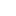 1 Rozporządzenie Parlamentu Europejskiego i Rady (UE) 2016/679 z dnia 27 kwietnia 2016 r. w sprawie ochronyosób fizycznych w związku z przetwarzaniem danych osobowych i w sprawie swobodnego przepływu takich  danych oraz uchylenia dyrektywy 95/46/WE (ogólne rozporządzenie o ochronie danych) (Dz. Urz. UE L 119 z 04.05.2016, str. 1). 2 W przypadku gdy wykonawca nie przekazuje danych osobowych innych niż bezpośrednio jego dotyczących lub zachodzi wyłączenie stosowania obowiązku informacyjnego, stosownie do art. 13 ust. 4 lub art. 14 ust. 5 RODO treści oświadczenia wykonawca nie składa (usunięcie treści oświadczenia np. przez jego wykreślenie).Cena oferty - Cena nettoCena oferty – Cena brutto(słownie:…………………………………………………)(słownie:………………………………………………….)Termin realizacji przedmiotu zamówieniaNależy zaznaczyć właściwy wariant - Wykonawca wpisuje symbol „x” tylko w jednym wierszu Termin realizacji przedmiotu zamówieniaNależy zaznaczyć właściwy wariant - Wykonawca wpisuje symbol „x” tylko w jednym wierszu 6 tygodni7 tygodni8 tygodniPolskaInny kraj będący członkiem Unii Europejskiej 
(należy podać dwuliterowy kod kraju pochodzenie wykonawcy)Inny kraj nie będący członkiem Unii Europejskiej (należy podać dwuliterowy kod kraju pochodzenia wykonawcy)